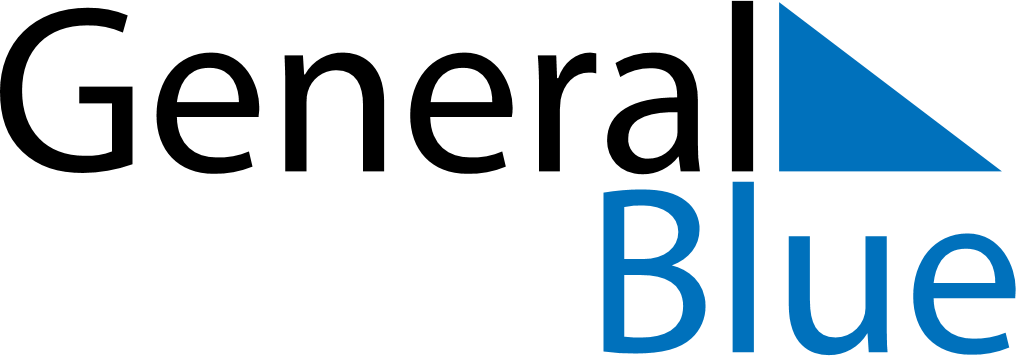 October 2201October 2201October 2201October 2201October 2201SundayMondayTuesdayWednesdayThursdayFridaySaturday12345678910111213141516171819202122232425262728293031